2 MLO – JĘZYK ANGIELSKI – 12.12.2020 - klasa 2 semestr 3Temat: Present Simple.Do opanowania po dzisiejszych zajęciach:- zasady używania czasu Present Simple- umiejętność budowy zdań w czasie Present Simple- umiejętność budowania krótkich wypowiedzi, pisemnych oraz ustnych, w czasie Present SimpleNa dzisiejszych zajęciach zajmiemy się czasem Present Simple -  czasem teraźniejszym prostym. Na początek odsyłam do poniższych filmów, które dokładnie wyjaśnią stosowanie czasu i budowę zdań.https://www.youtube.com/watch?v=-CVAUzOhGi4https://www.youtube.com/watch?v=fbjHD-a5ztI&t=208sDo pomocy załączam poniżej zdjęcie zawierające najpotrzebniejsze informacje o czasie P.S.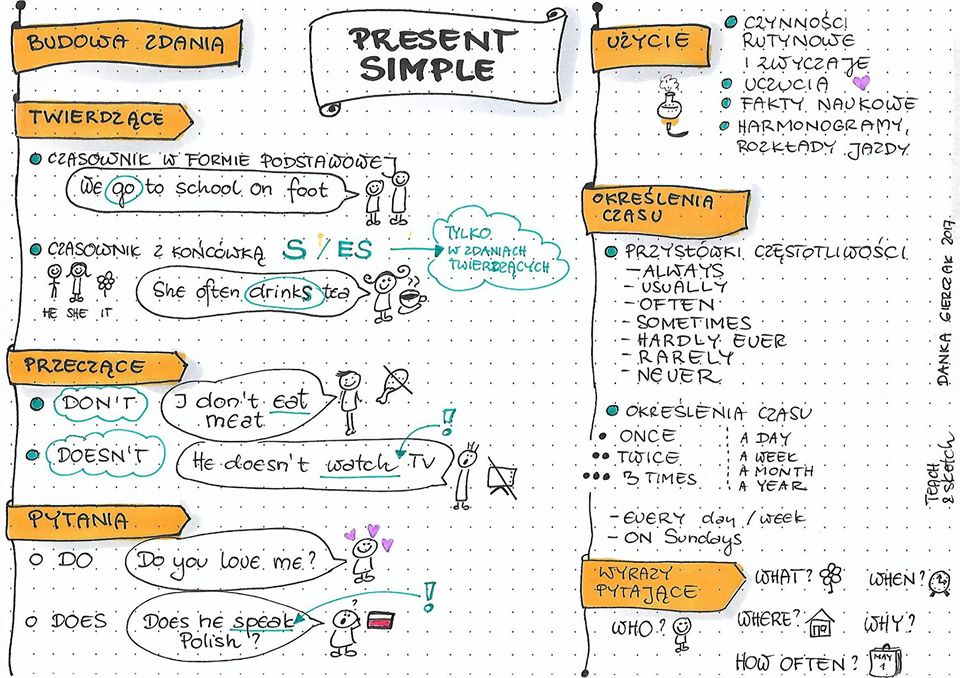 ĆWICZENIAUzupełnij zdania odpowiednią formą czasownika w Present Simple:https://www.ang.pl/cwiczenia/875/present-simple-budowahttps://www.ang.pl/cwiczenia/878/present-simple-budowahttp://www.focus.olsztyn.pl/ćwiczenia-z-angielskiego-present-simple.htmlUłóż pytania:http://znamangielski.com/files/present-simple-zdania-pytajace-1.htmhttps://anglobook.pl/czas/present-simple/cwiczenia-present-simple/present-simple-test-no-4Stwórz przeczenia:http://znamangielski.com/files/present-simple-zdania-przeczace-1.htmhttps://anglobook.pl/czas/present-simple/cwiczenia-present-simple/present-simple-test-no-3Przysłówki częstotliwości.Wstaw podany przysłówek częstotliwości w odpowiednie miejsce w zdaniu.1. I spend my free time in the library. (always) 2. My friend buys books. (often) 3. My parents are tired. (sometimes) 4. Tom and Oscar play football. (always) 5. The films on TV are boring. (usually) 6. John’s sister gets up at 8 o’clock. (always) 7. She is angry. (often) 8. My father and his friend go fishing. (sometimes) 9. He answers my questions. (never) 10. I am hungry. (often) 11. You read books. (never) 12. They are late for school. (often) 13. Tom and his family help their neighbours. (usually) 14. My sister is bored with her tasks at home. (often) 15. My parents go to work by bus. (always)2 MLO – JĘZYK ANGIELSKI – 12.12.2020 – klasa 2 semestr 4Temat: Codzienne czynności i zainteresowaniaLink do słownictwa związanego z czynnościami życia codziennego:https://quizlet.com/_95cf77?x=1qqt&i=2jnygmĆwiczenie 1: Uzupełnij krótki tekst o Alanie, wpisując podane czasowniki w odpowiedniej formie.finish get home     get to work     get up     go to work     have breakfast     leave     work     writeMy name is Alan. I’m from England, but I live in Tokyo. I’m a journalist. I_____ for an English language magazine and I_____ about life in Japan. I_____ early –at 7 o’clock, _____ and _____ home at 7:45. I_____ by car. I_____ an hour later. My home is very far from my office. I _____ work at 5 o’clock and_____ every day at 6 o’clock. I go to bed late - at 11 o’clock.Ćwiczenie 2. Paul jest kolejnym brytyjczykiem mieszkającym w Tokio. Posłuchaj jego rozmowy z Alanem i uzupełnij tabelkę.Nagranie:  https://www.linguahouse.com/en-GB/esl-lesson-plans/general-english/jobs-and-routines/audioplayer/jobs-and-routines-ex2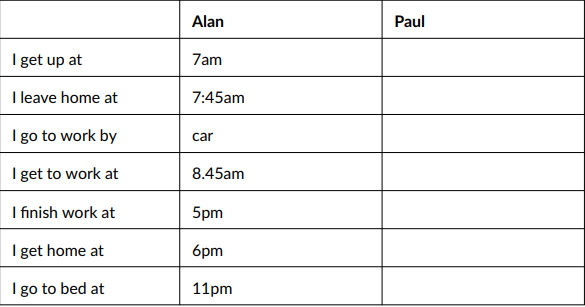 Ćwiczenie 3. Popatrz na powyższą tabelkę i uzupełnij zdania o Alanie, czasownikami w odpowiedniej formie.1. Alan____ at 7 o’clock. 2. He____ home at 7:45. 3. He____ to work by car. 4. He____ to work at 8:45. 5. He____ work at 5 o’clock. 6. He____ home at 6 o’clock.Ćwiczenie 4. Posłuchaj nagrania jeszcze raz i uzupełnij poniższy dialog. (Pytania mają być ułożone w czasie Present Simple).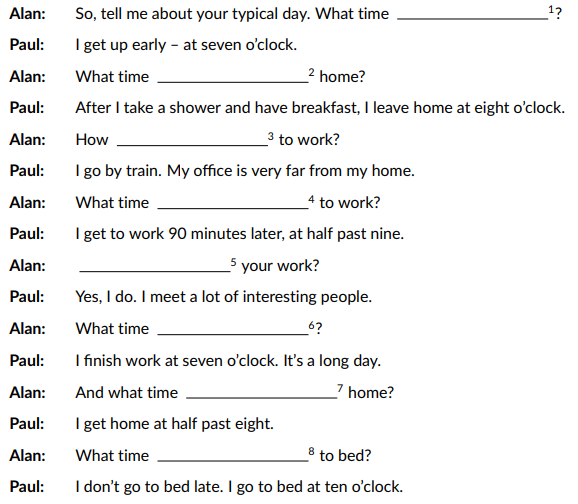 Ćwiczenie 5. Opisz swój typowy dzień, co robisz o której godzinie, postaraj się użyć jak najwięcej czasowników poznanych na dzisiejszej lekcji.______________________________________________________________________________________________________________________________________________________________________________________________________________________________________________________________________________________________________________________Opracowała: Aleksandra Powroźnik